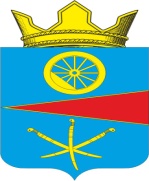 АДМИНИСТРАЦИЯ ТАЦИНСКОГО СЕЛЬСКОГО ПОСЕЛЕНИЯТацинского  района Ростовской  областиПОСТАНОВЛЕНИЕ16 мая 2019 г.                          № 112                                      ст. ТацинскаяРассмотрев заявление и предоставленные документы гр. Морозовой Г.А., заключение о результатах публичных слушаний от 16 мая 2019 года, руководствуясь ст. 30 Устава муниципального образования «Тацинское сельское поселение», решением Собрания депутатов Тацинского сельского поселения от 31 июля 2018г. № 100 «Об утверждении Положения о порядке проведения публичных слушаний (общественных обсуждений) по вопросам градостроительной деятельности на территории Тацинского сельского поселения» и в соответствии со ст. 40 Градостроительного кодекса РФ, Решением Собрания депутатов Тацинского сельского поселения «Об утверждении Правил землепользования и застройки Тацинского сельского поселения Тацинского района Ростовской области» от 28.09.2012 года №184 (в ред. Решения от 29.12.2016 №24),-П О С Т А Н О В Л Я Ю:1. Предоставить гр. Морозовой Галине Арсентьевне арендатору земельного участка, расположенного по адресу: Ростовская область, Тацинский район, ст. Тацинская, ул. Юбилейная,19-Б (площадью 1000 кв.м, кадастровый номер 61:38:0010234:249) разрешение на отклонение от предельных параметров разрешенного строительства: - отступ от восточной границы земельного участка на 1,0 м.- отступ от западной границы земельного участка на 1,44 м.2. Контроль за исполнением настоящего постановления  оставляю за собой.Глава Администрации  Тацинскогосельского поселения                                                         А.С. ВакуличО предоставлении гр. Морозовой Г.А. разрешения на отклонение от предельных параметров разрешенного строительства объектов капитального строительства по адресу: Ростовская область, Тацинский район, ст. Тацинская, ул. Юбилейная,19-Б